UNIVERSIDADE FEDERAL DO AMAPÁ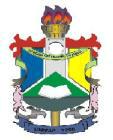 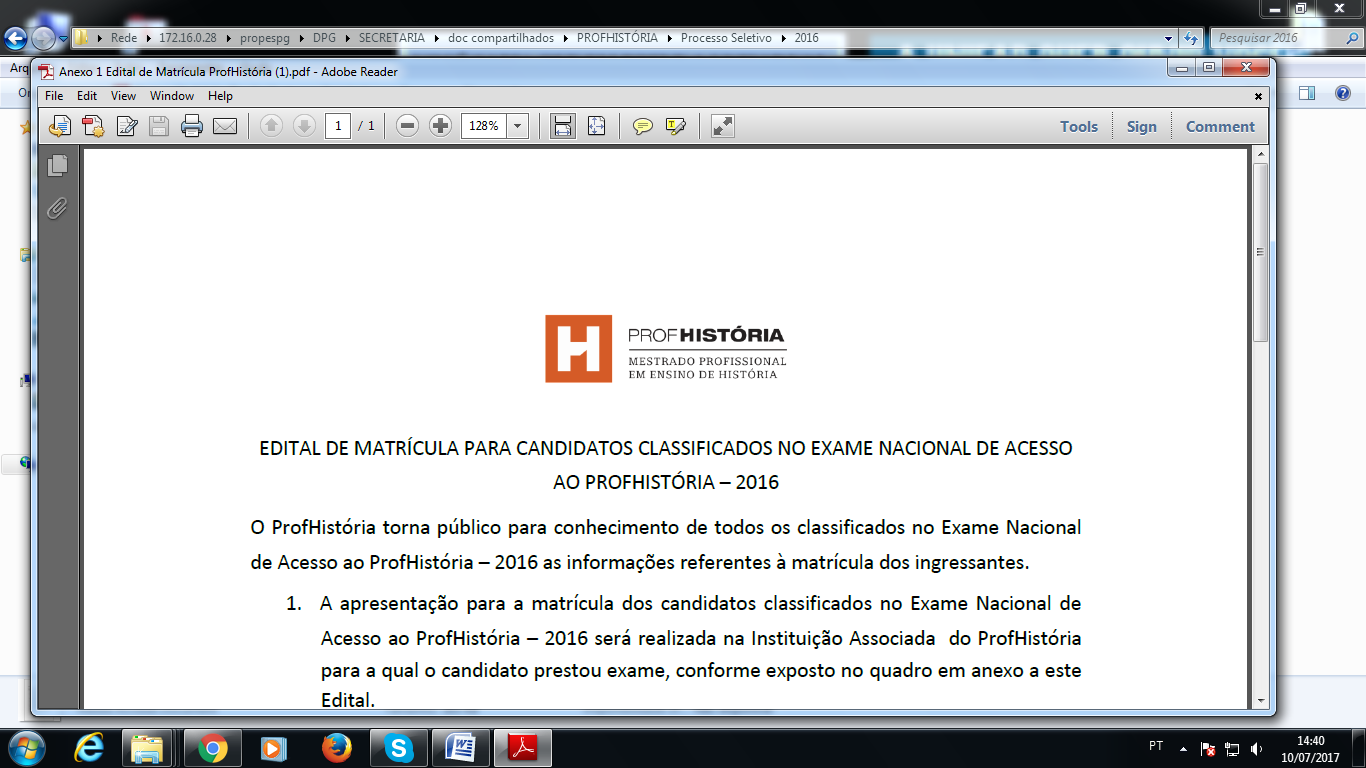 PRÓ-REITORIA DE PESQUISA E PÓS-GRADUAÇÃO MESTRADO PROFISSIONAL EM ENSINO DE HISTÓRIACADASTRO DOCENTE EXTERNO À UNIFAPNOME COMPLETO: CPF: EMAIL: INSTITUIÇÃO DE ENSINO: MAIOR FORMAÇÃO:ANO DE CONCLUSÃO: CADASTRO DE INSTITUIÇÃO NO SISTEMA SIGAANOME:
SIGLA:
CNPJ:
PAÍS:
TIPO DE INSTITUIÇÃO: CÓDIGO INEP:Macapá – AP, _____/__________________/_________________________________________                                                                                                        Docente Requerente